Water ConservationWater ConservationWater Conservation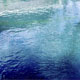 Water Conservation
Teacher's guide to accompany America's Public Broadcasting Station (PBS) television program on water conservation in the US, Australia, and Mexico. View the lesson plan and complete website. 